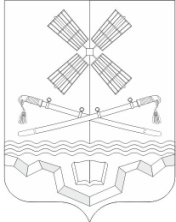 РОССИЙСКАЯ ФЕДЕРАЦИЯРОСТОВСКАЯ ОБЛАСТЬТАРАСОВСКИЙ РАЙОНМУНИЦИПАЛЬНОЕ ОБРАЗОВАНИЕ «ТАРАСОВСКОЕ СЕЛЬСКОЕ ПОСЕЛЕНИЕ»АДМИНИСТРАЦИЯ ТАРАСОВСКОГО СЕЛЬСКОГО ПОСЕЛЕНИЯПОСТАНОВЛЕНИЕ22 декабря 2022 года  № 135п. Тарасовский«О разработке структуры Муниципального бюджетного учреждения культуры Тарасовского сельского поселения «Россошанский сельский Дом культуры»	Руководствуясь  Федеральным  законом  от  06.10.2003 г.  № 131-ФЗ  «Об  общих  принципах  организации  местного самоуправления  в  Российской  Федерации», постановлением Администрации Тарасовского сельского поселения № 183 от 14.12.2022 года «О создании муниципального бюджетного учреждения культуры «Россошанский сельский Дом культуры», Уставом муниципального бюджетного учреждения культуры «Россошанский сельский Дом культуры»,ПОСТАНОВЛЯЮ:1. Разработать структуру муниципального бюджетного учреждения культуры «Россошанский сельский Дом культуры» (сокращенное: МБУК  «Россошанский сельский Дом культуры») 2. Поручить разработку структуры муниципального бюджетного учреждения культуры «Россошанский сельский Дом культуры» (сокращенное: МБУК  «Россошанский сельский Дом культуры») заведующему сектору экономики и финансов Администрации Тарасовского сельского поселения Шамраевой А.С..3.    Установить срок завершения разработки структуры муниципального бюджетного учреждения культуры «Россошанский сельский Дом культуры» (сокращенное: МБУК  «Россошанский сельский Дом культуры») до 26 декабря 2022 года.         4. Настоящее постановление вступает в силу со дня его подписания.          5. Контроль за исполнением настоящего постановления оставляю за собой.  Глава АдминистрацииТарасовского сельского поселения					      А.В. Бахаровский Приложениек  постановлению АдминистрацииТарасовского сельского поселенияот 28.10.2022 г. № 122Реестр муниципальных услуг Администрации Тарасовского сельского поселения№п/пНаименование услуги (функции), предоставляемой в Администрации Тарасовского сельского поселения1Предоставление информации об объектах учета из реестра муниципального имущества2Передача муниципального имущества в аренду, продление действующих договоров, изменение условий действующих договоров на территории Тарасовского сельского поселения (за исключением земельных участков)3Передача в собственность граждан занимаемых ими жилых помещений, находящихся в муниципальной собственности (приватизация муниципального жилого фонда)4Предоставление земельного участка, находящегося в муниципальной собственности, в аренду5Предоставление информации об объектах недвижимого имущества, находящегося в муниципальной собственности Тарасовского сельского поселения и предназначенных для сдачи в аренду6Выдача справок Администрацией Тарасовского сельского поселения7Выдача архивных справок, выписок, копий архивных документов8Предоставление информации об очередности предоставления жилого помещения на условиях социального найма9Прием заявлений, документов, а также постановка граждан на учет в качестве нуждающихся в жилых помещениях10Организация рассмотрения  обращений   граждан и личного приема в Администрации Тарасовского сельского поселения11Присвоение, изменение и аннулирование адреса объекта адресации12Предоставление земельного участка, находящегося в муниципальной собственности, в аренду13Заключение договоров аренды муниципального имущества (за исключением земельных участков) на новый срок14Расторжение договора аренды муниципального имущества (за исключением земельных участков)15Расторжение договора аренды, безвозмездного пользования земельным участком16Продажа земельного участка, находящегося в муниципальной собственности или государственная собственность на который не разграничена, без проведения торгов17Согласование создания места (площадки) накопления твёрдых коммунальных отходов и включения их в реестр18Рассмотрение ходатайств по наименованию новых улиц, площадей и топонимических объектов, по переименованию улиц, площадей и иных топонимических объектов19Дача письменных разъяснений налогоплательщикам по вопросам применения нормативных правовых актов муниципального образования о местных налогах и сборах